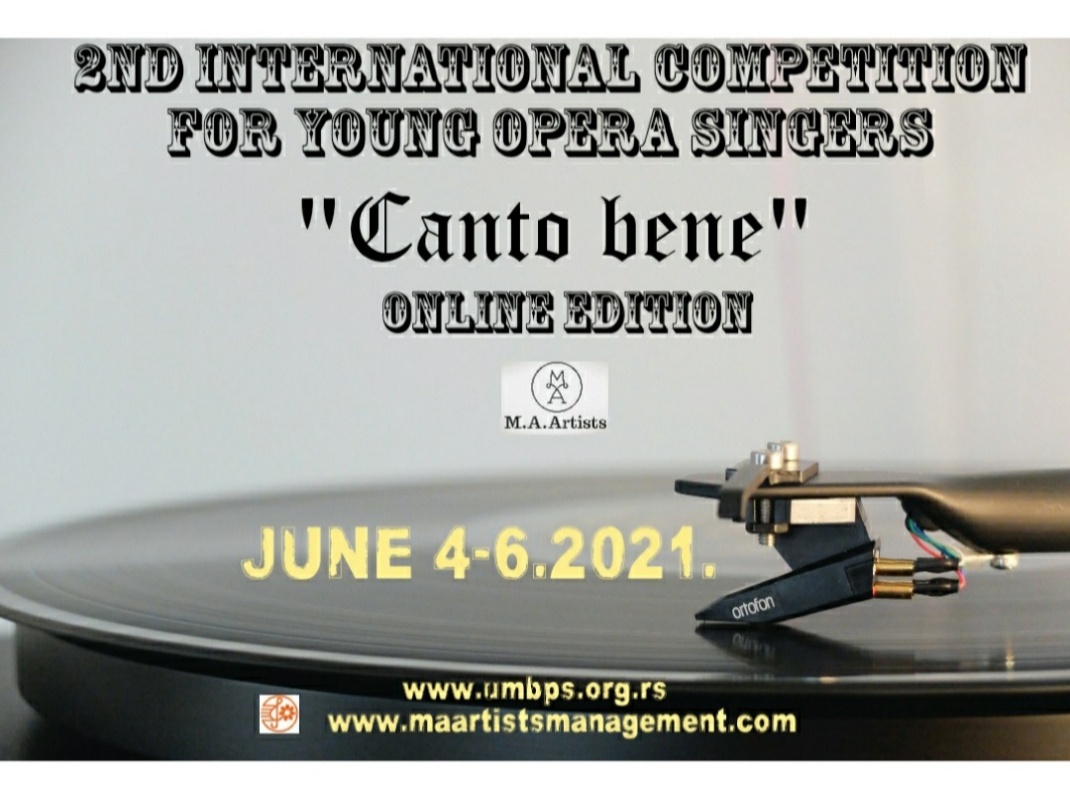 II MEDJUNARODNO  ONLINE TAKMIČENJE MLADIH OPERSKIH PEVAČA “CANTO BENE” (4-6.juna 2021.)___________________________________________________________Ime i prezime :________________________________Datum rodjenja:________________________________Ime i prezime klavirskog saradnika:________________________________Ima i prezime profesora________________________________Muzička škola/Akademija(završen Fakultet)________________________________E-mail takmičara:________________________________ Program:___________________________________________________________________________________________________Linkovi pesama/arija:________________________________________________________________Kratak CV takmičara:__________________________________________________________________________________________________________________________________________________________________________________________________________________________________________________________________________________________________________________________________________________________________________________________________________________________________________________________________Fotografija takmičara u JPEG formatu: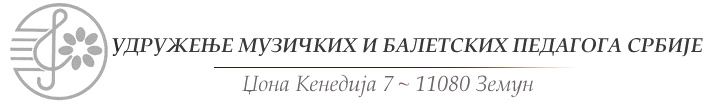 telefon/faks: (011) 319-3582 mejl:umbps@hotmail.com sajt: www.umbps.org.rscantobene@yandex.ru